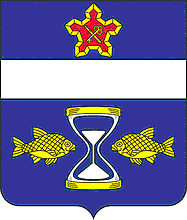 АдминистрацияПесковатского сельского поселенияГородищенского муниципального района Волгоградской области403029 Волгоградская область, Городищенский район, х.Песковатка, ул. Центральная, д. 11, тел.:8(84468)4-11-17E-mail:adm.peskovatki@yandex.ruПОСТАНОВЛЕНИЕот 18 января 2023 года                                                    № 4В соответствии с Приказом Министра обороны РФ от 18.09.2019 № 545 «О системе оплаты труда гражданского персонала (работников) воинских частей и организаций вооруженных сил Российской Федерации», Постановлением Правительства РФ от 29.04.2006 года № 258 «О субвенциях на осуществление полномочий по первичному воинскому учету на территориях, где отсутствуют военные комиссариаты», Уставом Песковатского сельского поселения Городищенского муниципального района Волгоградской областиПОСТАНОВЛЯЮ:1. Утвердить Положение об оплате труда и порядке премирования военно-учетного работника администрации Песковатского сельского поселения Городищенского муниципального района Волгоградской области на 2023 год, согласно приложению № 1 к настоящему постановлению.2. Утвердить штатное расписание военно-учетного работника администрации Песковатского сельского поселения, согласно приложению № 2 к настоящему постановлению.        3. Считать утратившим силу постановление администрации Песковатского сельского поселения Городищенского муниципального района Волгоградской области от 22.11.2022 г. № 101 «Об оплате труда и порядке премирования военно-учетного работника администрации Песковатского сельского поселения Городищенского муниципального района Волгоградской области»..     4. Осуществлять финансирование в пределах установленного фонда оплаты труда.     5. Контроль за исполнением данного постановления возложить на главного бухгалтера.     6. Настоящее постановление вступает в силу со дня его подписания, распространяет свое действие на правоотношение возникшие с 01.11.2022 и подлежит обнародованию.Глава Песковатского сельского поселенияГородищенского муниципального районаВолгоградская область                                                           А.А.ТоршинПОЛОЖЕНИЕоб оплате труда и порядке премирования военно-учетного работника администрации Песковатского сельского поселения Городищенского муниципального района Волгоградской области I. Общие положения1.1. Настоящее Положение об оплате труда и порядке премирования военно-учетного работника администрации Песковатского сельского поселения Городищенского муниципального района Волгоградской области (далее - Положение), разработано в целях упорядочения оплаты труда, обеспечения социальных гарантий и усиления материальной заинтересованности работников, в соответствии с постановлением Правительства Российской Федерации от 5 августа 2008 года № 583 «О введении новых систем оплаты труда работников федеральных бюджетных учреждений и федеральных государственных органов, а также гражданского персонала воинских частей, учреждений и подразделений федеральных органов исполнительной власти, в которых законом предусмотрена военная и приравненная к ней служба, оплата труда которых в настоящее время осуществляется на основе единой тарифной сетки по оплате труда работников федеральных государственных учреждений».1.2. Настоящее Положение регулирует порядок оплаты труда военно-учетного работника администрации Песковатского сельского поселения Городищенского муниципального района Волгоградской области.1.3. Положение определяет порядок формирования фонда оплаты труда военно-учетного работника администрации Песковатского сельского поселения за счёт средств федерального бюджета (субвенции, выделенной из Федерального фонда компенсаций в соответствии с постановлением Правительства Российской Федерации от 29 апреля 2006 года № 258 «О субвенциях на осуществление полномочий по первичному воинскому учёту на территориях, где отсутствуют военные комиссариаты», установление размера оклада (должностного оклада), ставку заработной платы по профессиональным квалификационным группам, повышающих коэффициент к окладу, а также выплат компенсационного и стимулирующего характера.1.4. Месячная заработная плата военно-учетного работника, полностью отработавшего за этот период норму рабочего времени и выполнившего норму труда (трудовые обязанности), не может быть ниже минимального размера оплаты труда.II. Порядок и условия оплаты труда.2.1. Основные условия оплаты трудаОплата труда военно-учетного работника администрации Песковатского сельского поселения производится исключительно из средств субвенций и в пределах средств субвенций, предоставленных бюджету Песковатского сельского поселения и только после поступления субвенции на счет администрации.2.1.1. Система оплаты труда военно-учетного работника включает в себя должностной оклад, процентную надбавку за выслугу лет, выплаты стимулирующего характера.2.1.2. Система оплаты труда военно-учетного работника устанавливается с учётом:а) единого тарифно-квалификационного справочника работ и профессий рабочих, Единого квалификационного справочника должностей
руководителей, специалистов и служащих, утверждённых профессиональных
квалификационных групп;б) государственных гарантий по оплате труда;в) перечня видов выплат стимулирующего характера;г) настоящего Положения.2.1.3. Должностной оклад военно-учетного работника устанавливается на основе отнесения занимаемой им должности помощника начальника отделения (по воинскому учету) в соответствии с профессиональной квалификационной группой (Приказ Министра обороны РФ от 18.09.2019 № 545) и расчетной ставки по объему учитываемых ресурсов.2.1.4. Фонд оплаты труда военно-учетного работника формируется на календарный год. Годовой фонд оплаты труда определяется суммированием фонда должностного оклада, фонда выплат стимулирующего характера и фонда итоговых премиальных выплат.2.2. Стимулирующие выплаты.2.2.1. В целях поощрения военно-учетного работника устанавливаются стимулирующие выплаты.2.2.2. В администрации Песковатского сельского поселения устанавливается выплата стимулирующего характера за стаж непрерывной работы, выслугу лет. В выслугу лет, за которую выплачивается процентная надбавка, включается все время работы в воинских частях, организациях и федеральных государственных унитарных предприятиях Министерства обороны независимо от причин увольнения и длительности перерывов в работе, а также периоды государственной гражданской службы и иные периоды замещения должностей, включаемые (засчитываемые) в стаж государственной гражданской службы Российской Федерации. Ежемесячная надбавка за выслугу лет устанавливается (в процентах от оклада):свыше 1 года - 5 процентов;свыше 2 лет - 10 процентов;свыше 3 лет - 15 процентов;свыше 5 лет - 20 процентов;свыше 10 лет - 30 процентов;свыше 15 лет - 40 процентов.  2.2.3. К стимулирующим выплатам относят и ежемесячную премию в размере 25 (двадцать пять) процентов от должностного оклада.  2.2.4 . К стимулирующим выплатам относят и ежемесячную премию за особые условия труда в размере 100 (сто) процентов  от должностного оклада.2.2.5. Премиальные выплаты за добросовестное исполнение должностных обязанностей по итогам года устанавливается в размере не более двух должностных окладов. 2.2.6. Выплаты стимулирующего характера производятся на основании настоящего постановления администрации Песковатского сельского поселения в пределах бюджетных ассигнований на оплату труда военно-учетного работника.Штатное расписаниевоенно-учетного работника администрации Песковатского сельского поселенияс 01.01.2023 г.Глава администрации Песковатского сельского поселения                                           А.А.Торшин   Об оплате труда и порядке премирования военно-учетного работника администрации Песковатского сельского поселения Городищенского муниципального района Волгоградской области Приложение № 1к постановлению администрации Песковатского сельского поселения от 18.01.2023 г. №  4Приложение № 2к постановлению администрацииПесковатского сельского поселенияот 18.01.2023 г. № 4№п/пНаименование должностиДолжностной окладв месяц, руб.Количествоштатных единицДолжностной окладв месяц, руб.Ежемесячное премирование за добросовестное исполнение служебных обязанностей, %,/руб.Ежемесячное премирование за добросовестное исполнение служебных обязанностей, %,/руб.Ежемесячная надбавка за стаж,%,/руб.Ежемесячная надбавка за стаж,%,/руб.Ежемесячное премирование заособые условия труда, %/руб.Ежемесячное премирование заособые условия труда, %/руб.Итого, месячный фонд заработной платы, руб.1Военно-учетный работник9280-000,21856,0025464,0015278,401001856,004454,40